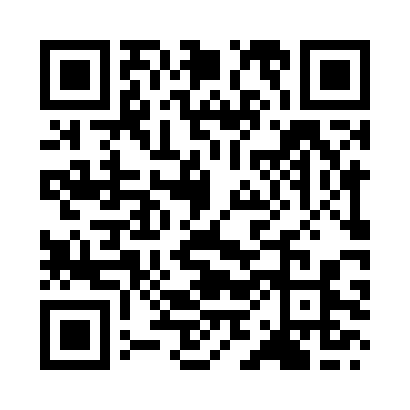 Prayer times for Nashik, Maharashtra, IndiaMon 1 Apr 2024 - Tue 30 Apr 2024High Latitude Method: One Seventh RulePrayer Calculation Method: University of Islamic SciencesAsar Calculation Method: HanafiPrayer times provided by https://www.salahtimes.comDateDayFajrSunriseDhuhrAsrMaghribIsha1Mon5:146:2812:395:046:498:032Tue5:146:2812:385:046:508:043Wed5:136:2712:385:046:508:044Thu5:126:2612:385:046:508:045Fri5:116:2512:375:046:508:056Sat5:106:2412:375:046:518:057Sun5:096:2312:375:046:518:058Mon5:086:2212:375:046:518:069Tue5:076:2212:365:046:518:0610Wed5:066:2112:365:046:528:0711Thu5:056:2012:365:046:528:0712Fri5:046:1912:365:046:528:0713Sat5:036:1812:355:046:538:0814Sun5:026:1812:355:046:538:0815Mon5:016:1712:355:046:538:0916Tue5:006:1612:355:046:548:0917Wed5:006:1512:345:046:548:1018Thu4:596:1412:345:046:548:1019Fri4:586:1412:345:046:548:1120Sat4:576:1312:345:046:558:1121Sun4:566:1212:345:036:558:1122Mon4:556:1212:335:036:558:1223Tue4:546:1112:335:036:568:1224Wed4:536:1012:335:036:568:1325Thu4:536:0912:335:036:568:1326Fri4:526:0912:335:036:578:1427Sat4:516:0812:325:036:578:1428Sun4:506:0712:325:036:578:1529Mon4:496:0712:325:036:588:1530Tue4:496:0612:325:036:588:16